GINOP-6.2.3-17-2017-00022 - A szakképző intézmények átfogó megújítása az alapkészségek fejlesztése és a lemorzsolódás csökkentése érdekébenProjektösszeg: 444 619 188 FtTámogatási intenzitás: 100%Megvalósítási időszak: 2018. február 15. – 2020. augusztus 15. Megvalósítás helyszínei: 	A projekt részletes szakmai tartalma: A projekt célja a szakképzésben tanulók végzettség nélküli elhagyásának csökkentése és az alapkészségek fejlesztésének támogatása a kompetencia-alapú oktatás fejlesztésével, a köznevelési rendszer eredményességének javításával, a minőségének és struktúrájának megújításával. A szakképző intézményeknek lehetőségük nyílik a módszertani megújulásra, többek között az alapdokumentumok átdolgozásán, a cselekvési terv elkészítésén és az abban foglaltak végrehajtásán és a pedagógus továbbképzéseken keresztül, valamint az oktatás során használt eszközállomány korszerűsítésére az oktatás hatékonyságának és eredményességének növelése érdekében.A konzorcium ennek érdekében szakértői munkacsoportot hoz létre, amely a GINOP-6.2.2-VEKOP-15 felhívásban meghatározott elvárások, alapelvek mentén helyzetfelmérést és Cselekvési tervet készít a projekt megkezdését követő 120 napon belül. Intézményfejlesztés keretében 11 fő szakmai koordinátor végzi a projekt megvalósításával kapcsolatos feladatok intézményi szintű koordinálását, többek között az alábbiakat: eszközbeszerzés koordinálása, ellenőrzése; a projekt keretében kialakított tanulói csoportok eredményeiről, tapasztalatairól folyamatosan, legalább félévente összegzés készítése a GINOP-6.2.2-VEKOP-15 felhívás keretében kialakított iránymutatás szerint; szakmai programok megvalósításának biztosítása, előrehaladás ellenőrzése; pedagógus továbbképzés intézményi szintű koordinálása, nyomon követése a képzései terv alapján, szükség esetén javaslattétel a képzési terv módosítására; folyamatos kapcsolattartás a megvalósításban résztvevő egyéb személyekkel, szereplőkkel, valamint a projektmenedzsment tagjaival.A projekt keretében, a konzorcium által összességében 20 tananyag kerül kidolgozásra, melyet elérhetővé tesznek a tananyagtárban.A tananyagok alkalmazásához, a nevelőtestület és a pedagógus munkakörben foglalkoztatott szakemberek folyamatos szakmai fejlődése érdekében pedagógus továbbképzésekre kerül sor, legalább 109 fő bevonásával (amely a fejlesztésben részt vevő intézmények pedagógusainak minimum 20%-a). A képzések többek között a korai iskolaelhagyás megelőzésére, a mentorálások felkészítésére, a módszertani paletta bővítésére, az önmegerősítésre, a digitális tábla gyakorlati alkalmazására irányulnak.Szakmai tanácsadás és szakértői szolgáltatás keretében monitoring tevékenységre, tagintézményi tervezés támogatására és felsővezetői tanácsadásra kerül sor. A tanulói készségek és képességek fejlesztése érdekében az alábbi tevékenységek jelennek meg: az alapkészségek fejlesztése céljából, a konzorciumi tagok tanulói létszámának legalább 5%-os arányának megfelelő tanulócsoportok kialakítása, működtetése és nyomon követése; részükre felzárkóztatás, korrepetálás, tanulásmódszertan fejlesztés, mentorálás felehetőségét biztosítja a projekt. Tanulói életpálya-építést, pályaorientációs tevékenységet szolgáló intézkedések között az alábbiak tervezettek: életpálya-tanácsadási foglalkozások, életpálya-orientáció, pályaválasztási tájékoztató, egyéb pályaorientációs programok.A szakmai megvalósítást támogató egyéb tevékenységek között további négy választott tevékenység jelenik meg projektszinten: ac) mobilitási rendszer; ae) drogprevenciós, egészség-megőrző, mentálhigiénés tevékenységek, ag) tehetséggondozó tevékenységek tanárok és tanulók számára (szakkörök, versenyfelkészítések), aj) a szabadidő hasznos eltöltését támogató, iskolai kötődést motiváló, tanulást támogató programok szervezése és megvalósítása.A projekt megfelelő előrehaladása érdekében projektmenedzsment tagok és egyéb feladatok ellátására alkalmas szakmai szereplők kerültek, kerülnek kiválasztásra, bevonásra. A kötelező nyilvánosság biztosítására a projekt időszaka alatt a Kedvezményezettek Tájékoztatási Kötelezettségei útmutató és arculati kézikönyv „KTK 2020” előírásai szerint kerül sor. A projekt előkészítése az alábbiakra terjed ki: Megvalósíthatósági tanulmány elkészítése, valamint felkészülés a közbeszerzéssel kapcsolatos tevékenységekre.A projekt a célcsoportja, a Felhívással összhangban, elsősorban a bevont iskolák tanulói és oktatói. A projekt keretében a Felhívás minden kötelező tevékenysége megvalósul, a választható tevékenységek közül pedig négy.További információ kérhető: Projektmenedzser: Seres Katalin (szakiskola.kkfhaza@gmail.com)A projekt az Európai Szociális Alap és Magyarország költségvetése társfinanszírozásában valósul meg.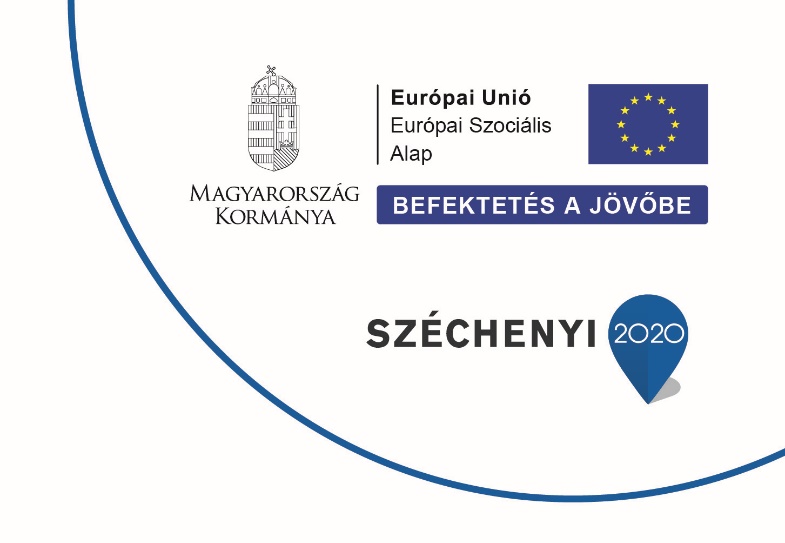 6100 Kiskunfélegyháza, Petőfi utca 2/A.6640 Csongrád, Szentesi utca 2/a.6783 Ásotthalom, Kiss Ferenc krt. 76.6500 Baja, Szent Antal utca 96.6725 Szeged, Szabadkai út 3.6900 Makó, Szép utca 2-4.6800 Hódmezővásárhely, Árpád utca 8.6721 Szeged, József Attila sugárút 26.6728 Szeged, Erdész út 3-5.6000 Kecskemét, Szent Imre utca 9.3170 Szécsény, Haynald Lajos utca 11.6440 Jánoshalma, Béke tér 13.3232 Gyöngyös, Erdész utca 11.3250 Pétervására, Keglevich út 19.6600 Szentes, Kossuth Lajos utca 45.